 Protokół nr. 4/ z sesji IVMłodzieżowej Rady Krakowa - kadencja XIOdbytej dnia 10.01 w Urzędzie Miasta na Placu Wszystkich Świętych 3-4Od godziny 16.03 do 17.25 godzinySprawdzenie obecności. Stwierdzono kworum - obecnych radnych - 36Rozpoczęcie sesji przez Przewodniczącego Młodzieżowej Rady Krakowa Wojciecha Zalewskiego, przywitanie obecnych radnych i gościPrzedstawienie porządku obrad, wnioski o uzupełnienie obradUzupełnienie obrad o sprawozdanie z przebiegu współpracy z radiem “Famka” oraz o wniosek o utworzeniu zespołu ds. Integracji MiędzyszkolnejWysłuchanie wystąpień gościPrzemówienie Pana Kuliga - zastępcy prezydenta Miasta KrakowaPrzemówienie Pani Świątek-Piątkiewicz z Referatu ds. Młodzieży - przedstawienie prezentacji - ,,Młody Kraków 2024-2028” oraz ,,Młodzieżowa Rada Krakowa  - kadencja XI“ 	Głosowanie nad przyjęciem protokołu z III sesji MRKZa przyjęciem protokołu - 34Przeciw przyjęciu protokołu - 0Wstrzymało się - 2Protokół został przyjętyDyskusja nad wyznaczeniem osoby/zespołu odpowiedzialnej za tworzenie strony internetowej Młodzieżowej Rady KrakowaZ dyskusji powstał projekt uchwały, w którym podmiotem  odpowiedzialnym za tworzenie strony będzie Zespół Medialno-InformacyjnyZa przyjęciem projektu - 31Przeciw przyjęciu projektu - 3Wstrzymało się - 2Projekt został przyjętySprawozdanie z postępów organizacji Młodzieżowego Smoczego Turnieju Siatkówki “MSTS”Sprawozdanie z postępów organizacji Kongresu Młodzieżowych RadSprawozdanie z nawiązywania współpracy z radiem “Famka”Głosowanie w  sprawie wniosku o utworzeniu Zespołu ds. Integracji MiędzyszkolnejZa przyjęciem wniosku - 30Przeciw przyjęciu wniosku - 0Wstrzymało się - 6Wniosek został przyjętyGłosowanie w sprawie wniosku o objęcie patronatem projektu „Wanderly.pl”Za przyjęciem wniosku - 20Przeciw przyjęciu wniosku - 0 Wstrzymało się - 16 Wniosek został przyjętyGłosowanie w sprawie wniosku o objęcie patronatem projektu „Animaliada”Za przyjęciem wniosku - 34Przeciw przyjęciu wniosku - 1Wstrzymało się - 1Wniosek został przyjętyOgłoszenia prezydiumPoinformowanie przez sekretarza o nieusprawiedliwionych nieobecnościachWskazówki dotyczące wydajniejszej komunikacji prezydium - komisjeWolne wnioskiZaproponowanie utworzenia drużyny Młodzieżowej Rady Krakowa w grze terenowej - szlakiem emocji; organizowanej przez Grupę Pierwszego KontaktuZakończenie sesji, pożegnanie obecnych.Franciszek Lorenc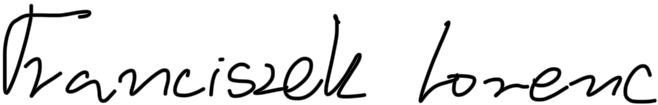 Sekretarz Młodzieżowej Rady Krakowa        Przewodniczący Młodzieżowej     								  Rady Krakowa         Wojciech Zalewski